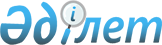 Рецепттерді жазып беру, есепке алу және сақтау қағидаларын бекіту туралыҚазақстан Республикасы Денсаулық сақтау министрінің 2020 жылғы 2 қазандағы № ҚР ДСМ-112/2020 бұйрығы. Қазақстан Республикасының Әділет министрлігінде 2020 жылғы 5 қазанда № 21493 болып тіркелді.
      "Халық денсаулығы және денсаулық сақтау жүйесі туралы" Қазақстан Республикасының Кодексінің 233-бабы 5-тармағының үшінші бөлігіне сәйкес БҰЙЫРАМЫН:
      Ескерту. Кіріспе жаңа редакцияда – ҚР Денсаулық сақтау министрінің 05.06.2023 № 102 (алғашқы ресми жарияланған күнінен кейін күнтізбелік он күн өткен соң қолданысқа енгізіледі) бұйрығымен.


      1. Осы бұйрыққа 1-қосымшаға сәйкес Рецепттерді жазып беру, есепке алу және сақтау қағидалары бекітілсін. 
      2. Осы бұйрыққа 2-қосымшаға сәйкес Қазақстан Республикасы Денсаулық сақтау министрінің және Қазақстан Республикасы Денсаулық сақтау және әлеуметтік даму министрінің кейбір бұйрықтарының күші жойылды деп танылсын.
      3. Қазақстан Республикасы Денсаулық сақтау министрлігінің Тауарлар мен көрсетілетін қызметтердің сапасы мен қауіпсіздігін бақылау комитеті Қазақстан Республикасының заңнамасында белгіленген тәртіппен:
      1) осы бұйрықты Қазақстан Республикасы Әділет министрлігінде мемлекеттік тіркеуді;
      2) осы бұйрықты ресми жарияланғаннан кейін Қазақстан Республикасы Денсаулық сақтау министрлігінің интернет-ресурсында орналастыруды;
      3) осы бұйрықты мемлекеттік тіркелгеннен кейін он жұмыс күні ішінде Қазақстан Республикасы Денсаулық сақтау министрлігінің Заң департаментіне осы тармақтың 1) және 2) тармақшаларында көзделген іс-шаралардың орындалуы туралы мәліметтерді ұсынуды қамтамасыз етсін.
      4. Осы бұйрықтың орындалуын бақылау жетекшілік ететін Қазақстан Республикасының Денсаулық сақтау вице-министріне жүктелсін.
      5. Осы бұйрық алғашқы ресми жарияланған күнінен кейін күнтізбелік он күн өткен соң қолданысқа енгізіледі.  Рецепттерді жазып беру, есепке алу және сақтау қағидалары
      Ескерту. Қағида жаңа редакцияда – ҚР Денсаулық сақтау министрінің 11.07.2023 № 129 (алғашқы ресми жарияланған күнінен кейін күнтізбелік он күн өткен соң қолданысқа енгізіледі) бұйрығымен. 1-тарау. Жалпы ережелер
      1. Осы Рецепттерді жазып беру, есепке алу және сақтау қағидалары "Халық денсаулығы және денсаулық сақтау жүйесі туралы" Қазақстан Республикасы Кодексінің 233-бабы 5-тармағының үшінші бөлігіне сәйкес әзірленді және рецепттерді жазып беру, есепке алу және сақтау тәртібін айқындайды.
      2. Осы Қағидаларда мынадай негізгі ұғымдар пайдаланылады:
      1) арнайы рецептілік бланк – Тізімнің ІІ кестесіндегі құрамында есірткі құралдары, психотроптық заттар бар дәрілік заттарға рецепт жазып беруге арналған бланк;
      2) сигнатура – құрамында есірткі құралдары, психотроптық заттар мен олардың прекурсорлары бар дәрілік заттарды алудың заңдылығын растайтын құжат. 2-тарау. Рецепттерді жазып беру, есепке алу және сақтау тәртібі
      3. Дәрілік заттарды және медициналық мақсаттағы бұйымдарды амбулаториялық негізде жазып беруді, егер тиісті орындар болса, олардың құзыреті шегінде амбулаториялық-емханалық, профилактикалық, диагностикалық, емдік, оңалту немесе паллиативтік көмек көрсететін денсаулық сақтау ұйымдарының медицина қызметкерлерінің қабылдауында (кеңес беруінде) жүзеге асырады. емделушінің жеке қажеттіліктерін қанағаттандыратын тиісті профильді және мөлшердегі күтім стандартын ескере отырып, медициналық көрсеткіштер.
      Дәрілік заттармен тұрақты (ұзақ мерзімді) тегін және (немесе) жеңілдікпен қамтамасыз етуді қажет ететін науқастарға үш айға дейінгі мерзімге тағайындалуы мүмкін.
      құрамында Тізбенің ІІ Кестесіндегі есірткі, психотроптық заттар бар бір рецептте жазылған дәрілік заттың мөлшері 10-15 данаға жеткілікті мөлшерде тағайындалуы мүмкін. терапияның күнтізбелік күндері, ал облыс орталығынан шалғайдағы елді мекеннің тұрғыны үшін 25-30 күнтізбелік күн терапиясы.
      4. Ауылдық елді мекендерде дәрігерлер болмаған жағдайда дәрілік заттар мен медициналық мақсаттағы бұйымдарды тағайындауды науқастарды амбулаториялық қабылдауды жүргізетін орта медицина қызметкерлері жүзеге асырады.
      5. Дәрілік заттарды және медициналық мақсаттағы бұйымдарды рецепт бойынша жазу туралы жазба медициналық ақпараттық жүйелерге (бұдан әрі – МАЖ) электронды түрде енгізіледі.
      6. Қазақстан Республикасы азаматтарының жекелеген санаттарын амбулаториялық жағдайларда тегін және (немесе) жеңілдікпен қамтамасыз ету үшін дәрілік заттар мен медициналық мақсаттағы бұйымдарды тағайындау Қазақстан Республикасы Денсаулық сақтау министрінің бұйрығымен бекітілген белгілі бір аурулары (жай-күйі) бар Қазақстан Республикасы азаматтарының жекелеген санаттарын тегін және (немесе) жеңілдікпен амбулаториялық қамтамасыз етуге арналған дәрілік заттар мен медициналық бұйымдардың тізбесіне сәйкес жүзеге асырылады 2021 жылғы 5 тамыздағы № ҚР ДСМ – 75 (Нормативтік құқықтық актілерді мемлекеттік тіркеу тізілімінде № 23885 болып тіркелген).
      7. Дәрілік заттар мен медициналық мақсаттағы бұйымдарды алу үшін "Денсаулық сақтау саласындағы есепке алу құжаттамасының нысандарын, сондай-ақ олар бойынша нұсқаулықтарды бекіту туралы" Қазақстан Республикасы Денсаулық сақтау министрінің міндетін атқарушының 2020 жылғы 30 қазандағы № ҚР ДСМ-175/2020 бұйрығымен бекітілген № 078/у нысаны бойынша бланкілерде қағаз және (немесе) электрондық түрдегі рецепттер жазылады (Нормативтік құқықтық актілерді мемлекеттік тіркеу тізілімінде № 21579 болып тіркелген).
      8. Құрамында Тізбенің ІІ Кестесінің есірткі құралдары, психотроптық заттары бар дәрілік заттарға рецепттер А6 пішімінде басылған, коды, бланкі нөмірі және қорғаныс дәрежесі бар арнайы қызғылт рецепті бланкісінде № 1-қосымшаға сәйкес нысан бойынша ресімделеді. осы Қағидалар және денсаулық сақтау ұйымының қолы, жеке мөрі (бар болса), мөрі және мөрі (бар болса) куәландырылған.
      Кодекс осы Қағидаларға 2-қосымшаға сәйкес Қазақстан Республикасының әкімшілік-аумақтық бірлігінің шартты сандық белгісін қамтиды.
      9. Денсаулық сақтау ұйымдарын денсаулық сақтауды мемлекеттік басқарудың жергілікті органдары арнайы рецептуралық бланкілермен қамтамасыз етеді.
      Арнайы рецептілік бланкілерді беру сенімхат бойынша, онда бланкінің саны (жазбаша), коды және нөмірі көрсетіле отырып жүзеге асырылады.
      Денсаулық сақтау ұйымына келіп түскен кезде арнайы рецептілік бланкілерді басшының бұйрығымен тағайындалған комиссия қабылдайды, ол алынған сандардың ілеспе құжаттарға сәйкестігін тексереді.
      Денсаулық сақтау ұйымында басшының бұйрығымен арнайы рецептілік бланкілерді сақтауға және беруге жауапты тұлға тағайындалады.
      10. Арнайы рецепт бланкілері нысаналы-сандық есепке алынуға жатады, нақты пациент үшін жауапты тұлға медицина қызметкеріне береді. 
      Арнайы рецепт бланкілері, сондай-ақ олардың келуі мен шығысы бойынша құжаттар сейфтерде немесе металл шкафтарда сақталады. Жұмыс аяқталғаннан кейін бөлме мөрленеді және (немесе) пломбаланады. Бөлме кілттері, мөр және (немесе) пломбир жауапты тұлғада сақталады.
      11. Денсаулық сақтау ұйымындағы арнайы рецепт бланкілерінің қоры жылдық қажеттіліктен аспайды. Қажеттілікті денсаулық сақтау ұйымы бекітілген халықты ескере отырып анықтайды.
      12. Арнайы рецепт бланкілерін есепке алу кітабы осы Қағидаларға 3-қосымшаға сәйкес нысан бойынша бір күнтізбелік жылға енгізіледі. Бухгалтерлік есеп кітапшасы нөмірленеді, бауланады, мөрмен және денсаулық сақтау ұйымының басшысы қол қояды.
      13. Әр айдың бірінші күніне жауапты тұлға кітап қалдығымен арнайы рецептілік бланкілердің нақты болуын салыстырып тексереді, ол туралы осы Қағидаларға 4-қосымшаға сәйкес нысан бойынша арнайы рецептілік бланкілерді салыстыру актісі жасалады.
      Салыстыру нәтижелері бойынша сәйкессіздіктер анықталған кезде денсаулық сақтау ұйымының басшысы табылған сәттен бастап бір тәулік ішінде бұл туралы дәрілік заттардың, медициналық бұйымдардың айналысы саласындағы мемлекеттік органның аумақтық бөлімшесіне хабарлайды.
      14. Арнайы рецепт бланкілерін есепке алу кітабы оған барлық кіріс және шығыс құжаттарымен бірге сейфтерде немесе металл шкафтарда ағымдағыны есептемегенде бес жыл сақталады.
      Арнайы рецептілік бланкілерді алу және тұтыну жөніндегі барлық құжаттар (шот-фактуралар, жүкқұжаттар, талаптар, сенімхаттар) олардың сақталуына кепілдік беретін жағдайларда сақталады. Құжаттар айлар мен жылдар бойынша беріледі.
      15. Дәрілік заттарды және медициналық мақсаттағы бұйымдарды электронды түрде алуға рецепттер ақпараттық жүйеде ресімделеді және тіркеледі және медицина қызметкерінің электрондық цифрлық қолтаңбасы арқылы қол қойылады.
      Электрондық форматта рецепт жазу мүмкіндігі болмаған кезде рецептілерді жазу дәрілік затты немесе медициналық мақсаттағы бұйымды тағайындаған медицина қызметкерінің қолы қойылған қағаз түрінде жүзеге асырылады.
      Дәрілік затқа немесе медициналық мақсаттағы бұйымға рецепт жазу кезінде дәрілік қамтамасыз етудің ақпараттық жүйесінде деректер дұрыс енгізілмеген жағдайда, деректерді түзету жазылған күннен бастап 5 жұмыс күнінен аспайтын мерзімде жүзеге асырылады.
      16. Тегін медициналық көмектің кепілдік берілген көлемі шеңберінде амбулаториялық деңгейде құрамында есірткі, психотроптық заттар бар дәрілік затты жазып беру кезінде арнайы рецептуралық бланкіден басқа тегін демалысқа арналған рецепт қосымша жазылады. 
      Арнайы рецептілік бланкілердің тамыры рецептпен бірдей толтырылады және олардың сақталуына жауапты адамның денсаулық сақтау ұйымында сақталады.
      Рецепт мазмұны, арнайы рецепт бланкісінің сериясы мен нөмірі пациенттің медициналық құжаттамасына енгізіледі.
      17. Қазақстан Республикасында тіркелмеген және қолдануға рұқсат етілмеген дәрілік заттарға арналған рецепттер жазылмайды.
      Кодекстің 196-бабы 5-тармағының екінші бөлігінде көрсетілген жағдайларда тіркелмеген дәрілік заттарға рецепт жазуға жол беріледі.
      18. Дәрілік заттың атауы рецептте халықаралық патенттелмеген атаумен қазақ немесе орыс немесе латын тілдерінде көрсетіледі, аралас дәрілік препарат тағайындалған жағдайда оның құрамы көрсетіледі. 
      Пациенттің жеке төзімсіздігі кезінде дәрілік затты сауда атауымен жазуға жол беріледі. 
      Құрамында көп компонентті дәрілік форманың құрамына кіретін есірткі, психотроптық заттар бар дәрілік заттың атауы рецептте бірінші болып жазылады, содан кейін барлық басқа ингредиенттер көрсетіледі.
      19. Рецепттер бланкіде көзделген барлық бағандарды міндетті түрде толтыра отырып, анық жазылады, қолдану тәсілі мемлекеттік немесе орыс тілінде белгіленеді және дәрілік нысаны, дозасы, дозалау режимі және емдеу ұзақтығы көрсетіле отырып, тиісті бағанда жазылады. Жалпы нұсқаулармен шектелуге жол берілмейді ("белгілі", "ішкі", "сыртқы"). Рецепт бойынша түзетулерге жол берілмейді.
      20. Қатты сусымалы заттар граммен, миллиграмммен немесе микрограмммен, сұйық заттар миллилитрмен, граммен және тамшылармен жазылады. Биологиялық препараттар-әсер ету бірліктерінде.
      Бір рецептуралық бланкіде осы Қағидаларға 5-қосымшаға сәйкес рұқсат етілген шекті нормалардан аспайтын мөлшерде құрамында есірткі, психотроптық және күшті әсер ететін заттар бар дәрілік заттың бір атауы жазылады.
      21. Рецептте көрсетілген препараттардың біреуі болмаған кезде, толық емес қаптаманы немесе препараттың толық емес мөлшерін босатқан кезде, рецептінің артқы жағындағы фармацевт босатылған препараттың мөлшерін көрсетеді. Рецепт (құрамында есірткі, психотроптық және күшті заттар бар дәрілік заттарға арналған рецепттерді қоспағанда) пациентке қайтарылады, рецепттің көшірмесі дәріханада қалдырылады
      22. Құрамында есірткі, психотроптық және күшті заттар бар дәрілік заттарға арналған Рецепт дәріханада қалады.
      Рецепттің артқы жағында босатылған дәрілік заттың атауы, саны, босатылған адамның күні мен қолы көрсетіледі.
      Пациентке рецептінің орнына осы Қағидаларға 6-қосымшаға сәйкес нысан бойынша диагональ бойынша (солдан оңға қарай) сары жолағы бар, рецептке және зауыттық таңбалауға толық сәйкес келетін деректермен (өндіруші зауыт, ел, серия (партия) нөмірі) қолтаңба беріледі. Қолтаңба дәрі-дәрмекті жіберген фармацевтикалық қызметкердің қолымен расталады, сондай-ақ дәріхана ұйымының мөрімен бекітіледі.
      23. Дәрілік затты бір реттік дозадан асатын дозада тағайындаған кезде дәрігер рецептте дәрілік заттың дозасын жазумен және леп белгісімен белгілейді. Дәрігер бұл талапты сақтамаған жағдайда фармацевтикалық қызметкер тағайындалған дәрілік затты белгіленген жоғары бір реттік дозаның жартысында босатады.
      Құрамында есірткі заттары, созылмалы аурулары бар пациенттерге арналған психотроптық заттар бар дәрілік заттарға арналған рецепттер емдеу курсына бір айға дейінгі мерзімге жазылады. Мұндай жағдайларда рецептуралық бланкіде "арнайы мақсат бойынша" көрсетіледі. Дәрігер "арнайы тағайындау бойынша" нұсқауды өз қолымен тағайындайды, қолымен және жеке мөрімен куәландырады.
      24 . Рецепттерді жазуға және пациенттерге беруге рұқсат етілмейді:
      1) опиоидты агонистермен қолдаушы терапиясы (бұдан әрі – ОАҚТ) пациенттері үшін ОАҚТ дәрілік заттарын қоспағанда, есірткі құралдарын, психотроптық заттарды қолданумен байланысты психикалық және мінез-құлық бұзылыстары (аурулары) бар пациенттерге Тізімнің II Кестесіндегі құрамында есірткі құралдары, психотроптық заттар бар дәрілік заттар;
      2) этил эфирі, сондай-ақ фентанилдің инъекциялық ерітінділері;
      3) дәріханада дайындалған дәрілік нысанның құрамынан тыс есірткі құралдары, психотроптық заттар.
      25. Дәрілік заттар мен медициналық мақсаттағы бұйымдарға арналған рецепттер республиканың әкімшілік-аумақтық бірлігі шегінде жарамды тегін және жеңілдікті демалысқа арналған рецепттерді қоспағанда, бүкіл республика аумағында жарамды.
      Дәрілік заттарды, оның ішінде тегін және жеңілдікті шарттармен берілетін дәрілерді алуға арналған рецепттер 1 ай бойы жарамды.
      Құрамында есірткі, психотроптық және күшті әсер ететін заттар бар дәрілік заттарға арналған рецепттер рецепт берілген сәттен бастап күнтізбелік 15 күн ішінде жарамды.
      26. Тегін медициналық көмектің және (немесе) міндетті әлеуметтік медициналық сақтандырудың кепілдік берілген көлемі шеңберінде босатылатын дәрілік затқа бір жыл сақталатын құрамында есірткі, психотроптық мен күшті әсер ететін заттар бар дәрілік затқа арналған рецептті қоспағанда, дәрілік затқа арналған рецептті қағаз түрінде сақтау мерзімі кемінде күнтізбелік отыз күнді құрайды бұл екі жыл.
      27. Сақтау мерзімі өткеннен кейін рецепттер жойылуға жатады.
      28 . Рецепттерді жою үшін дәріхананың, дәріхана пунктінің басшысы мен материалдық жауапты адамдарынан комиссия құрылады.
      Комиссия жою актісін жасайды, онда жойылған рецептілердің мерзімі мен саны сөзбен көрсетіледі.
      29. Жоғарыда аталған талаптарға жауап бермейтін рецепт жарамсыз болып табылады және "Рецепт жарамсыз" мөртабанымен өтеледі "Дәрілік заттар мен медициналық бұйымдарды көтерме және бөлшек саудада өткізу қағидаларын бекіту туралы" Қазақстан Республикасы Денсаулық сақтау министрінің міндетін атқарушының 2020 жылғы 17 қыркүйектегі № ҚР ДСМ-104/2020 бұйрығымен бекітілген (Нормативтік құқықтық актілерді мемлекеттік тіркеу тізілімінде № 21229 болып тіркелген), нөмірленген, тігілген және басшының қолымен және дәріхананың, дәріхана пунктінің мөрімен (бар болса) бекітілген нысан бойынша қате жазылған рецепттерді есепке алу журналында тіркеледі.
      Қате жазылған рецепттер туралы ақпарат дәрілік заттардың және медициналық мақсаттағы бұйымдардың айналысы саласындағы мемлекеттік органның тиісті аумақтық бөлімшелеріне және ақпарат үшін тиісті медициналық ұйымның басшысына беріледі.
      30. Рецептіде осы Қағидаларға 7-қосымшаға сәйкес негізгі рецептуралық қысқартулар қолданылады. Пішін арнайы рецепт бланкі Кәдімгі цифрлық белгілеу Қазақстан Республикасының әкімшілік-аумақтық бірліктері
      Денсаулық сақтау ұйымының атауы
      ________________________________________________ Кітап арнайы рецепт бланкілерін есепке алу
      Денсаулық сақтау ұйымының атауы
      ________________________________________________ Акт арнайы рецепт бланкілерін келісу 20_____ жылғы _________________ айы үшін Құрамында есірткі, психотроптық заттар бар дәрілік заттарды рецепт бойынша жазудың және берудің рұқсат етілген шекті нормалары СИГНАТУРА
      Дәріхана ұйымының атауы _____________________________________
      КОД _______________________ Рецепт № _______________,
      Берілген кезі ____________________
      Науқастың аты-жөні (бар болса), жасы ________________________________
      Rp :
      ______________________________________________________________________
      ______________________________________________________________________
      ______________________________________________________________________
      ______________________________________________________________________
      ______________________________________________________________________
      _________________________
      Қолдану тәртібі ______________________________________
      Дәрігердің аты-жөні (бар болса)
      ______________________________________________________
      Өндіріс орны, елі, сериясының (партиясының) нөмірі
      _________________________________________________________________
      Орындалған ____________________________________________
      Тексерілді ________________________________________________
      Шығарған ________________________________________________
      Күні ________________________________________________ Негізгі рецетуралық қысқартулар Қазақстан Республикасы Денсаулық сақтау министрінің және Қазақстан Республикасы Денсаулық сақтау және әлеуметтік даму министрінің күші жойылған бұйрықтарының тізбесі
      1. "Рецептілерді жазу, есепке алу және сақтау қағидаларын бекіту туралы" Қазақстан Республикасы Денсаулық сақтау және әлеуметтік даму министрінің 2015 жылғы 22 мамырдағы № 373 бұйрығы (Нормативтік құқықтық актілердің мемлекеттік тіркеу тізілімінде № 11465 болып тіркелген, "Әділет" ақпараттық - құқықтық жүйесінде 2015 жылғы 9 шілдеде жарияланған);
      2. "Рецептілерді жазу, есепке алу және сақтау қағидаларын бекіту туралы" Қазақстан Республикасы Денсаулық сақтау және әлеуметтік даму министрінің 2015 жылғы 22 мамырдағы № 373 бұйрығына өзгерістер енгізу туралы Қазақстан Республикасы Денсаулық сақтау министрінің 2019 жылғы 15 сәуірдегі № ҚР ДСМ-36 бұйрығы (Нормативтік құқықтық актілердің мемлекеттік тіркеу тізілімінде № 18528 болып тіркелген, ҚР НҚА эталондық бақылау банкінде 2019 жылғы 23 сәуірде жарияланды);
      3. "Рецептілерді жазу, есепке алу және сақтау қағидаларын бекіту туралы" Қазақстан Республикасы Денсаулық сақтау және әлеуметтік даму министрінің 2015 жылғы 22 мамырдағы № 373 бұйрығына өзгерістер мен толықтырулар енгізу туралы Қазақстан Республикасы Денсаулық сақтау министрінің 2019 жылғы 30 қыркүйектегі № ҚР ДСМ-131 бұйрығы (Нормативтік құқықтық актілердің мемлекеттік тіркеу тізілімінде № 19425 болып тіркелген, ҚР НҚА эталондық бақылау банкінде 2019 жылғы 2 қазанда жарияланды).
					© 2012. Қазақстан Республикасы Әділет министрлігінің «Қазақстан Республикасының Заңнама және құқықтық ақпарат институты» ШЖҚ РМК
				
      Қазақстан Республикасы Денсаулық сақтау министрі 

А. Цой
Денсаулық сақтау
министрінің бұйрығымен
Қазақстан Республикасы
2020 жылы 2 қазан
№ ҚР ДСМ-112/2020
1-қосымшаРецепттерді жазып беру, есепке
алу және сақтау қағидаларына
1-қосымшаПішін
A6 пішімі
№ _____ РЕЦЕПТ
№ _____ РЕЦЕПТ
Код ___________
Код ___________
Денсаулық сақтау ұйымының мөртабаны (денсаулық сақтау ұйымның атауы көрсетілген)
Денсаулық сақтау ұйымының мөртабаны (денсаулық сақтау ұйымның атауы көрсетілген)
Рецепті жазып берілген күн
20 __ ж. "____" _______________________
Науқастың Т.А.Ә. (бар болған жағдайда) _____________________________________
ТБН _________________________________
Жасы ________________________________
Мекенжайы ___________________________
Учаскенің № __________________________
Науқастың медициналық құжаттамасының №
___________________________________
Дәрігердің Т.А.Ә. (бар болған жағдайда) _____________________________________
Rp:
Рецепті жазып берілген күн
20 __ ж. "____" ________________________
Науқастың Т.А.Ә. (бар болған жағдайда)
______________________________________
ТБН __________________________
Жасы _________________________________
Мекенжайы ___________________________
Учаскенің № __________________________
Науқастың медициналық құжаттамасының
№ ___________________________________
Дәрігердің Т.А.Ә. (бар болған жағдайда) _____________________________________
Rp:
Дәрігердің қолы және жеке мөрі (бар болған жағдайда) ______________________
МО
Дәрігердің қолы және жеке мөрі (бар болған жағдайда)_____________________________
Түзетулерге жол берілмейді
Түбіртек денсаулық сақтау ұйымында қалады Бланк нөмірі
Түзетулерге жол берілмейді
Бланк нөміріРецепттерді жазып беру, есепке
алу және сақтау қағидаларына
2-қосымша
№ p/с
Әкімшілік-аумақтық бірлік
Кәдімгі цифрлық белгілеу
1
Астана қаласы
658
2
Алматы қаласы
646
3
Шымкент қаласы
656
4
Ақмола облысы
652
5
Ақтөбе облысы
645
6
Алматы облысы
660
7
Атырау облысы
648
8
Шығыс Қазақстан облысы
647
9
Жамбыл облысы
649
10
Батыс Қазақстан облысы
657
11
Қарағанды облысы
650
12
Қостанай облысы
653
13
Қызылорда облысы
651
14
Маңғыстау облысы
663
15
Абай облысы
659
16
Жетісу облысы
661
17
Ұлытау облысы
662
18
Павлодар облысы
654
19
Солтүстік Қазақстан облысы
655
20
Түркістан облысы
663Рецепттерді жазып беру, есепке
алу және сақтау қағидаларына
3- қосымша
Ай басындағы қалдық (бланкілердің жалпы саны)
Келе жатыр
Келе жатыр
Келе жатыр
Тұтыну
Тұтыну
Тұтыну
Тұтыну
Тұтыну
Айдың соңындағы қалдық (бланкілердің жалпы саны)
Ай басындағы қалдық (бланкілердің жалпы саны)
күні, құжат
№ __ бастап № ___ дейінгі нысан Код __
Саны
Кімге Дәрігердің аты-жөні (бар болса), берілген күні
№___ бастап №__ дейін нысан
Саны
Алушының қолы
Толық аты-жөні (бар болса) беттер
Айдың соңындағы қалдық (бланкілердің жалпы саны)
1
2
3
4
5
6
7
8
9
10Рецепттерді жазып беру, есепке
алу және сақтау қағидаларына 
4-қосымша 
Жоқ.
p/n
№___-дан ___-ге дейінгі арнайы рецепт бланкілері
Айдың басындағы теңгерім
Келе жатыр
Тұтыну
Кітап балансы
Нақты қалды
Айырмашылық +/-
±
1
2
3
4
5
6
7
8Рецепттерді жазып беру, есепке
алу және сақтау қағидаларына
5- қосымша
№ p/p
Халықаралық патенттік емес атау немесе композиция
Дозалау бірлігі
Доза
Бір дәрілік формадағы құрғақ заттардың мөлшері, грамм
Бір рецепт бойынша ең жоғары рұқсат етілген рецепті мөлшерлемесі, бірліктен аспайды
Ескерту
1
2
3
4
5
6
7
1
Морфин гидрохлориді
ампулада инъекцияға арналған ерітінді
1% - 1 мл
0,01
30
Барлығы 0,3 граммнан аспауы керек
2
Морфин сульфаты
таблетка
5 мг
0,005
100
Барлығы 0,5 граммнан аспауы керек
2
Морфин сульфаты
таблетка
10 мг
0,01
50
Барлығы 0,5 граммнан аспауы керек
3
Тримеперидин
ампулада инъекцияға арналған ерітінді
1% - 1 мл
0,01
20
Барлығы 0,2 граммнан аспауы керек
3
Тримеперидин
ампулада инъекцияға арналған ерітінді
2% - 1 мл
0,02
10
Барлығы 0,2 граммнан аспауы керек
4
Фентанил
трансдермальды терапиялық жүйе, патч
12,5 мкг/сағ
0,0014-0,0021
40
Барлығы 0,055 граммнан аспауы керек
4
Фентанил
трансдермальды терапиялық жүйе, патч
25 мкг/сағ
0,0028-0,0042
20
Барлығы 0,055 граммнан аспауы керек
4
Фентанил
трансдермальды терапиялық жүйе, патч
50 мкг/сағ
0,0055-0,0084
10
Барлығы 0,055 граммнан аспауы керек
4
Фентанил
трансдермальды терапиялық жүйе, патч
75 мкг/сағ
0,0083-0,0126
6
Барлығы 0,055 граммнан аспауы керек
4
Фентанил
трансдермальды терапиялық жүйе, патч
100 мкг/сағ
0,0110-0,0168
5
Барлығы 0,055 граммнан аспауы керек
5
оксикодон
Ұзақ шығарылатын таблетка , үлбірлі қабықпен қапталған
5 мг/2,5 мг
0,005
160
Барлығы 0,8 граммнан аспауы керек
5
оксикодон
босап шығуы ұзартылған, үлбірлі қабықпен қапталған таблетка
10 мг/5 мг
0,01
80
Барлығы 0,8 граммнан аспауы керек
5
оксикодон
босап шығуы ұзартылған, үлбірлі қабықпен қапталған таблетка
20 мг/10 мг
0,02
40
Барлығы 0,8 граммнан аспауы керек
5
оксикодон
босап шығуы ұзартылған, үлбірлі қабықпен қапталған таблетка
40 мг/20 мг
0,04
20
Барлығы 0,8 граммнан аспауы керек
6
Барбитур қышқылының туындыларын қоспағанда, құрамында психотроптық заттар бар дәрілік заттар
таблетка
50
6
Барбитур қышқылының туындыларын қоспағанда, құрамында психотроптық заттар бар дәрілік заттар
ампулада инъекцияға арналған ерітінді
20
7
Құрамында барбитур қышқылының туындылары бар дәрілер
таблетка
10Рецепттерді жазып беру, есепке
алу және сақтау қағидаларына
6- қосымша Рецепттерді жазып беру, есепке
алу және сақтау қағидаларына
7-қосымша
Қысқартулар
Толық жазылуы
Аудармасы
aa
ana
бойынша, тең бөлінген
ac. acid.
acidum
қышқыл
amp.
ampulla
Ампула
aq.
аqua
Су
aq. purif.
aqua purificata
тазартылған су
but.
вutyrum
май (қатты)
comp., cps.
сompositus (a, um)
күрделі
D.
Da, Detur, Dentur
Бер. Берілетін болсын. Осылар берілетін болсын
D.S.
Da, Signa; Detur, Signetur
Бер, белгіле. Берілетін, белгіленетін болсын. Берілсін, белгіленсін
D.t.d.
Da (Dentur) tales doses
Осындай дозаларды бер (берілетін болсын)
Dec.
Decoctum
Қайнатпа
dil.
dilutus
Ерітілген
div. in p.​aeq
divide in partes aequales
тең бөліктерге бөл
emuls
emulsum
Эмульсия
extr.
extractum
сығынды, сорып алынған
f.
fiat (fiant)
түзілетін болсын (түзілсін)
gtt.
gutta, guttae
тамшыдәрі, тамшыдәрілер
inf.
infusum
тұнба
in amp.
in ampullis
ампулаларда
in caps.gel.
in capsulis gelatinosis
желатинді капсулаларда
in tabl.
in tab(u)lettis
Таблеткаларда
lin.
linimentum
сұйық жақпа май
liq.
liquor
Сұйықтық
M. pil.
massa pilularum
пилюля массасы
M.
Misce; Misceatur
Араластыр. Араластырылатын болсын. Араластырылсын
N.
numero
Санмен
ol.
oleum
май (сұйық)
pil.
pilula
Пилюля
p.​aeq.
partes aequales
тең бөліктер
pulv.
pulvis
Ұнтақ
q.s.
quantum satis
қанша қажет етілсе, қанша керек
r., rad.
radix
Тамыр
Rp.
Recipe
Ал
Rep.
Repete. Repetatur
Қайтала. Қайталанатын болсын
rhiz.
rhizoma
сала тамыр
S.
Signa. Signetur
Белгіле. Белгіленетін болсын
sem.
semen
Ұрық
simpl.
simplex
Қарапайым
sir.
sirupus
Шырын
sol.
solutio
Ерітінді
supp.
suppositorium
Балауыз
tabl.
tab(u)letta
Таблетка
t-ra, tinct., tct.
tinctura
Тұнба
ung.
unguentum
жақпа май
vitr.
vitrum
шыны ыдыс
ppt., praec.
praecipitatus
Тұнған
past.
pasta
ПастаҚазақстан Республикасы
Денсаулық сақтау министрі
2020 жылғы 2 қазаны 
№ ҚР ДСМ-112/2020
бұйрығына 
2-қосымша